Starosta  Chrzanowski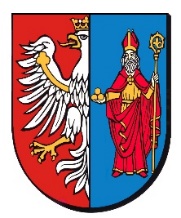 ______________________________________________________________________________________________ul. Partyzantów  2,     32-500 Chrzanów    (032) 625-79-00,  (032) 625-79-80   (032)  625-79-55AGN.6840.21.2019.KK23				   	 	 Chrzanów, 06.04.2021 r.  INFORMACJA STAROSTY CHRZANOWSKIEGO O WYNIKU PRZETARGU PISEMNEGO NIEOGRANICZONEGO NA SPRZEDAŻ NIERUCHOMOŚCI SKARBU PAŃSTWA PRZEPROWADZONEGO W DNIU 10.03.2021 R.	Na podstawie § 12 Rozporządzenia Rady Ministrów z dnia 14 września 2004 r. w sprawie sposobu i trybu przeprowadzania przetargów oraz rokowań na zbycie nieruchomości (t. j. Dz.U. z 2014 r.  poz. 1490 ze zm.) Starosta Chrzanowski podaje do publicznej wiadomości, że w dniu 10.03.2021 r. został przeprowadzony w Starostwie Powiatowym w Chrzanowie przy ul. Partyzantów 2, sala 219, przetarg pisemny nieograniczony na sprzedaż z zasobu Skarbu Państwa nieruchomości położonych przy ul. Harcerskiej w gminie Libiąż, obręb Libiąż Mały składających się z działek nr: 499/2 o pow. 0,0687 ha,  obj. księgą wieczystą  KR1C/00015574/4, 499/1 o pow. 0,0691 obj. księgą wieczystą KR1C/00051028/6, 500 o pow. 0,0701 ha i 501 o pow. 0,0723 obj. księgą wieczystą KR1C/00049484/3. Dla nieruchomości nie ma obowiązującego miejscowego planu zagospodarowania przestrzennego. Zgodnie ze zmianą studium uwarunkowań i kierunków zagospodarowania przestrzennego gminy Libiąż działki położone są w części na terenach zabudowy śródmiejskiej – symbol MC. Nieruchomości położone są w centralnej części miejscowości w odległości ok. 0,5 km od ścisłego centrum miasta. W otoczeniu nieruchomości w większości znajdują się tereny zabudowane – zabudowa mieszkaniowa jednorodzinna o różnej strukturze wieku. W bezpośrednim sąsiedztwie występuje zabudowa mieszkaniowa jednorodzinna. Działki tworzą jedną funkcjonalną całość o łącznej powierzchni 0,2802 ha posiadają kształt regularny, zbliżony do trapezu prostokątnego o szerokości ok. 28 m i długości od ok. 87 m do ok. 94 m. Teren jest niezabudowany, nie zagospodarowany, porośnięty zielenią nieurządzoną. Działki posiadają dostęp do sieci infrastruktury technicznej – prąd, woda, kanalizacja, gaz. Teren posiada bezpośredni dostęp do drogi publicznej – ul. Harcerskiej.Liczba ofert: wpłynęła 1 oferta i została dopuszczona do części niejawnej przetargu.Cena wywoławcza: 180.000,00 zł + 23% VATCena osiągnięta w przetargu: 201.000,00 zł + 23% VAT Nabywca: Państwo Agnieszka i Łukasz Kopyć 